ПОЯСНИТЕЛЬНАЯ ЗАПИСКА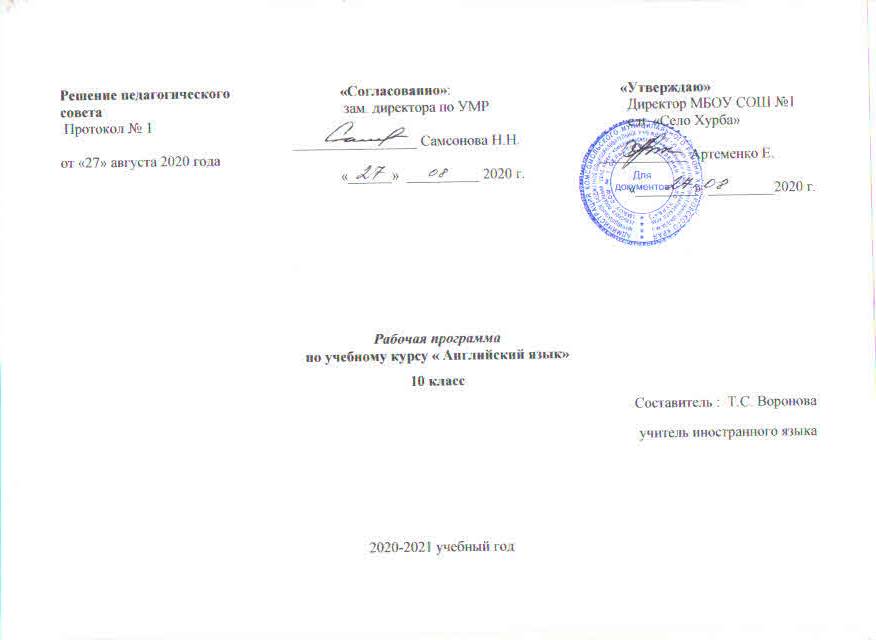 Рабочая учебная программа  по английскому языку в 10-м классе составлена на основе:Рабочей программы «Rainbow English» (Радужный английский),  авт. Афанасьева О.В.,  Михеева И.В., Баранова К. М. изд. – М.:Дрофа, 2018.Согласно Федеральному базисному учебному плану для образовательных учреждений Российской Федерации для обязательного изучения английского языка в десятом классе отводится 10 учебных часа в неделю из расчета 3-х учебных часов в неделю. В программе предусмотрен резерв свободного времени в размере 10% от общего объема часов для реализации авторских подходов, использования разнообразных форм организации учебного процесса, внедрения современных педагогических технологий.       Программа реализует следующие основные функции:информационно-методическую;организационно-планирующую;контролирующую.Информационно-методическая функция позволяет всем участникам учебно-воспитательного процесса получить представление о целях, содержании, общей стратегии  образования, воспитания и развития школьников средствами учебного предмета, о специфике каждого этапа обучения.Организационно-планирующая функция предусматривает выделение этапов обучения, определение  количественных и качественных характеристик учебного материала и уровня подготовки учащихся по иностранному языку на каждом этапе.Контролирующая функция заключается в том, что программа, задавая требования к содержанию речи, коммуникативным умениям, к отбору языкового материала и к уровню обученности школьников на каждом этапе обучения, может служить основой для сравнения полученных в ходе контроля результатов.Изучение иностранного языка на уровне среднего общего образования  направлено на достижение следующих целей:- дальнейшее развитие иноязычной коммуникативной компетенции (речевой, языковой, социокультурной, компенсаторной, учебно-познавательной):- речевая компетенция - совершенствование коммуникативных умений в четырех основных видах речевой деятельности (говорении, аудировании, чтении и письме); умений планировать свое речевое и неречевое поведение;- языковая компетенция - овладение новыми языковыми средствами в соответствии с отобранными темами и сферами общения: увеличение объема используемых лексических единиц; развитие навыков оперирования языковыми единицами в коммуникативных целях;- социокультурная компетенция - увеличение объема знаний о социокультурной специфике страны/стран изучаемого языка, совершенствование умений строить свое речевое и неречевое поведение адекватно этой специфике, формирование умений выделять общее и специфическое в культуре родной страны и страны изучаемого языка;- компенсаторная компетенция - дальнейшее развитие умений выходить из положения в условиях дефицита языковых средств при получении и передаче иноязычной информации;- учебно-познавательная компетенция - развитие общих и специальных учебных умений, позволяющих совершенствовать учебную деятельность по овладению иностранным языком, удовлетворять с его помощью познавательные интересы в других областях знания;- развитие и воспитание способности и готовности к самостоятельному и непрерывному изучению иностранного языка, дальнейшему самообразованию с его помощью, использованию иностранного языка в других областях знаний; способности к самооценке через наблюдение за собственной речью на родном и иностранном языках; личностному самоопределению в отношении их будущей профессии; социальная адаптация; формирование качеств гражданина и патриота.Требования к уровню подготовки освоения учебного предметаВ соответствии с современными требованиями к обучению иностранному языку в школе настоящий курс нацелен на достижение личностных, метапредметных и предметных результатов в их единстве.Достижение личностных результатов оценивается на качественном уровне (без отметки). Сформированность метапредметных и предметных умений оценивается в баллах по результатам текущего, тематического и итогового контроля, а также по результатам выполнения практических работ. Личностные результатыК личностным результатам относится формирование у школьников готовности и желания самосовершенствоваться в изучении английского языка, а так же понимание того, какие возможности может дать им иностранный язык для общего развития, дальнейшего образования и овладения избранной профессией, для самореализации в целом.Помимо этого, ко времени окончания школы изучение иностранного языка должно позитивно повлиять на общую и речевую культуру обучающихся, привить им целый ряд необходимых социальных навыков, связанных с вербальнымобщением, что особенно важно для межкультурной коммуникации, присущей современному открытому миру.Изучение иностранного языка в немалой степени способствует развитию целого ряда важных личностных качеств.К ним можно отнести внимание, трудолюбие и дисциплинированность, так необходимые при изучении иностранного языка. Множество творческих заданий, используемых при обучении языку, способствуют формированию креативности, проявления инициативы и индивидуальности. Групповая работа, широко применяемая в старшей школе, помогает проявиться чувству ответственности перед другими членами коллектива, учит работать вместе, в одной команде.Содержательная сторона предмета предполагает обсуждение со старшеклассниками самых разнообразных тем, во время которого школьники касаются вопросов межличностных отношений, говорят о вечных ценностях, обсуждают вопросы морали и нравственности, роли человека в социуме и т. п. Подобные обсуждения способствуют развитию у школьников лучших человеческих качеств — эмпатии, толерантности, готовности рассматривать то или иное явление с разныхточек зрения. С другой стороны, дискуссии вырабатывают способность отстаивать свою точку зрения и свою гражданскую позицию. В диалоге культур школьники учатся быть патриотами своей страны и одновременно быть причастными к общечеловеческим проблемам, идентифицировать себя как представителей своей культуры, своего этноса, страны и мира в целом.Метапредметные результатыПредмет «Иностранный язык» вносит немалый вклад в достижение требуемых метапредметных результатов. Среди них особенно важны умение планировать свое речевое поведение, умение взаимодействовать с окружающими, выполняя различные социальные роли, развитие исследовательских учебных действий, навыка работы с информацией. В очень большой степени изучение иностранного языка способствует развитию смыслового чтения, включающего способность прогнозировать содержание текста, выделять основную мысль и главные положения, игнорировать детали, устанавливать логическую последовательность основных фактов. Кроме того, занятия по иностранному языку способствуют формированию проектных умений и осуществлению регулятивных действий самонаблюдения, самоконтроля и самооценки. Подводя итоги работы по каждому из разделов учебников для 10 и 11 классов, школьники учатся отвечать на такие важные вопросы как то, с какими трудностями они столкнулись и чем были вызваны эти трудности, какие лексические и грамматические явления языка требуют дальнейшей отработки, что способствует успешному усвоению материала и успешному выполнению заданий в разных видах речевой деятельности, какого рода помощь при подготовке заданий оказали им родители, учитель или друзья, какие дополнительные источники информации они привлекли для выполнения своей работы и насколько удачным был выбор источников и, наконец, самое главное — насколько довольны они своими результатами и почему.Предметные результатыРечевая компетенцияВИДЫ РЕЧЕВОЙ ДЕЯТЕЛЬНОСТИАудированиеНа старшем этапе обучения происходит дальнейшее развитие умения понимать тексты для аудирования с различной глубиной и точностью проникновения в их содержание (с пониманием основного содержания, с выборочным пониманием и полным пониманием текста) в зависимости от коммуникативной задачи и функционального стиля текста,а также понимать содержание различных аутентичных аудио- и видеотекстов:— понимание основного содержания аудио- и видеотекстов в рамках знакомой тематики в области личных интересов, в том числе связанной с будущей профессией;— выборочное понимание значимой/интересующей информации из аутентичных аудио- и видеоматериалов;— относительно полное понимание речи носителей изучаемого языка в наиболее типичных ситуациях повседневногообщения.При этом осуществляется дальнейшее совершенствование следующих умений:— предвосхищать содержание аудиотекста по началу сообщения и выделять проблему, тему, основную мысль текста;— выбирать главные факты, опускать второстепенные, вычленять аргументы в соответствии с поставленным вопросом/проблемой;— обобщать содержащуюся в тексте информацию, выражать свое отношение к ней;— выборочно понимать необходимую информацию в сообщениях прагматического характера (объявления, прогнозпогоды т. д.) с опорой на языковую догадку, контекст;— игнорировать незнакомый языковой материал, несущественный для понимания.ГоворениеДиалогическая форма речиВедение всех видов диалогов и их комбинирование на основе расширенной тематики в различных ситуациях официального и неофициального общения, а также в ситуациях, связанных с выбором будущей профессии. Участие в полилогах, в том числе в форме дискуссии, с соблюдением норм речевого этикета, принятых в стране/странах изучаемого языка. Развитие умений участвовать в беседе, запрашивать информацию и обмениваться ею, высказывать и аргументировать свою точку зрения, расспрашивать собеседника, уточняя интересующую информацию, брать на себя инициативу в разговоре, вносить пояснения и дополнения, выражать эмоции различного характера. При участии в этих видах диалогов и их комбинациях школьники решают различные коммуникативные задачи для реализации информационной, регулятивной, эмоционально-оценочной и этикетной функций общения, совершенствуют культуру речи и ведения беседы в соответствии с нормами страны/стран изучаемого языка.Монологическая форма речиПодробное/краткое изложение прочитанного (прослушанного, увиденного); характеристика литературных персонажейи исторических личностей, описание событий, изложение фактов, высказывание своей точки зрения и её аргументация,формулирование выводов, оценка фактов/событий современной жизни, сопоставление социокультурного портрета своейстраны и стран изучаемого языка, комментирование сходств и различий. Овладение умениями публичных выступлений, такими, как сообщение, доклад, представление результатов проектно-исследовательской деятельности, ориентированной на будущую профессиональную деятельность.ЧтениеЧтение и понимание (с различной степенью точности, глубины и полноты) аутентичных текстов различных функциональных стилей: научно-популярных, публицистических, художественных, прагматических, в том числе связанных с будущей профессиональной деятельностью, с использованием различных стратегий/видов чтения:ознакомительное чтение — с целью понимания основного содержания сообщений, обзоров, интервью, репортажей,газетных статей, публикаций научно-популярного характера, отрывков из произведений художественной литературы;изучающее чтение — с целью полного понимания информации прагматических текстов, публикаций научно-популярного характера, отрывков из произведений художественной литературы;просмотровое/поисковое чтение — с целью извлечения необходимой/искомой информации из текста статьи или нескольких статей из газет, журналов, интернет-сайтов, проспектов для дальнейшего использования в процессе общенияили для подготовки доклада, сообщения, проектного задания. Совершенствование и развитие сформированных на предыдущих этапах умений:— выделять необходимые факты/сведения, отделять основную информацию от второстепенной, определять временнуюи причинно-следственную взаимосвязь событий, прогнозировать развитие/результат излагаемых фактов/событий, обобщать описываемые факты/явления, делать выводы;— определять замысел автора, оценивать важность/новизну/достоверность информации, понимать смысл текста и его проблематику, используя элементы анализа текста;— отбирать значимую информацию в тексте/ряде текстов из различных источников, в том числе электронных, для решения задач проектно-исследовательской деятельности, при подготовке доклада, сообщения.Письменная речьНа третьем этапе происходит овладение новыми умениями письменной речи:— писать личные и деловые письма;— сообщать сведения о себе в форме, принятой в стране изучаемого языка (автобиография/резюме, анкета, формуляр);— писать вымышленные истории, сообщения, доклады;— письменно оформлять результаты проектно-исследовательской работы.Продолжается совершенствование и развитие умений:— описывать события/факты/явления;— сообщать/запрашивать информацию;— выражать собственное мнение/суждение;— кратко передавать содержание несложного текста;— фиксировать необходимую информацию из прочитанного/прослушанного/увиденного;— составлять тезисы, развернутый план выступления;— обобщать информацию, полученную из разных источников, в том числе будущей профессиональной деятельности.ПереводРазвитие умений письменного перевода с английского языка на русский текстов различных стилей, в том числе связанных с будущей профессиональной деятельностью.Языковая компетенцияФонетическая сторона речиПродолжается работа над адекватным с точки зрения принципа аппроксимации произношением. Обращается внимание на смысловое деление фразы на синтагмы, соблюдение ударений в словах и фразах, соблюдение правильной интонации в различных типах предложений.Лексическая сторона речи10 класс1. Новые словообразовательные средства:• звукоподражание (bark, howl, hiss, neigh, roar, quack);• сокращение (doc, exam, prof, BBC, TV, BFF);• перенос ударения (import — to import; export — to export; present — to present);• словосложение по моделям:Adjective+ Participle II (blue-eyed; old-fashioned)Noun+Participle II (hard-written, weather-beaten)Adverb+Participle II (well-paid; poorly-dressed)Adjective+Participle I (easy-going; smart-looking)Noun+Participle I (progress-making; heart-breaking)Adverb+Participle I (well-meaning; fast-developing)• деривация с помощью суффикса -ern (northern; western, etc.);• словосложение с использованием количественных порядковых числительных (five-year-old; twelve-inch; fifty-dollar;twenty-minute; five-kilo; first-rate; third-floor; secondhand).2. Фразовые глаголы: to beat down; to beat off; to beat out; to beat up; to sing in; to sign out; to sign off; to sign on; to sign up; to cut down; to cut off; to cut out; to cut up; to set down; to set off/out; to set aside; to set about.3. Синонимы. Различия в их семантике и употреблении:ill — sick; handsome — pretty — beautiful; trip —journey — travel —voyage; recently —lately;4. Сложные для употребления лексические единицы:• группа прилагательных, имеющих исключительно предикативное использование (alight; asleep; afire и др.) и устойчивые словосочетания с ними;• прилагательные comfortable/convenient, глаголы attend/visit, существительные accident/indent, landscape/scenery/view, служебные слова as/like;• различия в семантике и употреблении лексики в американском и британском вариантах английского языка:• to be sick — испытывать тошноту (брит.)• to be sick — болеть (амер.)• политкорректные слова-заместители: an invalid — a person with disability; an old man/woman — a man/woman advanced in years; old people — senior citizens; pensioners — retired people; a Negro — an Afro-American; an Indian — a Native American; an actress — an actor; a fireman — a firefighter, etc.5. Лексика, управляемая предлогами: to divide into some parts, at sb’s request, etc., а так же словосочетания для обозначения различных видов магазинов с предлогом at: at the chemist’s; at the florist’s; at the butcher’s; at the baker’s;  at the greengrocer’s; at the grocer’s; at the stationer’s.6. Речевые клише. Фразы, используемые в определенных ситуациях общения:It’s not my cup of tea;I’m knackered;I’m up to my eyes;I’m a bit hard up;You bet!Touch wood;I’m full;I must be off;I don’t get it;I haven’t got the foggiest idea.7. Английская идиоматика- устойчивые словосочетания, содержащие существительное world:- to have the world at your feet; to see the world; to be worlds apart; to think that the world is your oyster; to do somebodya world of good; to mean the world to somebody; to set the world on fire;- устойчивые словосочетания, содержащие прилагательное ill:• ill news; ill fortune; ill luck; ill effects; ill feelings; ill results;- устойчивые словосочетания, говорящие о финансовом состоянии человека:• to be a multi-millionaire; to be a business tycoon; to be made of money; to be a very wealthy person; to be quite well-off; to be comfortable well-off; to be a bit hard up; to be on the breadline; to be running into debt; to be up to one’s ears in debt;- устойчивые словосочетания, построенные по модели as+Adj+as+Noun (as brave as a lion; as old as hills; as green as grass, etc.).8. Словосочетания с глаголами to do и to make:• to do a city (a museum, a gallery); to do a flat (room); to do morning exercises, to do the cooking (shopping, cleaning, etc.); to do one’s hair (teeth); to do homework/housework; to do a subject (maths, English), to do one’s best; to do well; to do a translation (project); to do sth good (harm, wrong);• to make a mistake; to make dinner (tea, lunch); to make a decision; to make a noise; to make progress; to make a bed; to make a fire; to make a choice; to make a fortune (money); to make an effort; to make friends (enemies); to make a law; to make a list (notes).Грамматическая сторона речи10 класс1. Имя существительное:• неопределенный, определенный и нулевой артикли в сочетаниях с именами существительными, обозначающими:• регионы, провинции (California, Siberia, но the Crimea, the Far East, the Caucasus, the Antarctic, the Lake District);• полуострова (Florida, Cornwall, Kamchatka);• отдельные горные вершины (Elbrus, Everest);• отдельные острова (Ireland, Madagascar);• университеты, колледжи (Oxford University, Moscow University, но the University of Oxford, the University of Moscow);• дворцы (Westminster Palace, Winter Palace, Buckingham Palace);• вокзалы, аэропорты (Waterloo Railway Station, Heathrow, Vnukovo Airport);• журналы (Punch, Life, People’s Friend, Mizz, но the Spectator);• гостиницы (the Ritz Hotel, the Central Hotel, но Victorial Hotel, Moscow Hotel);• корабли, лайнеры (the Titanic, the Mayflower);• газеты (the Times, the Un, the Observer);• каналы (the English Channel, the Panama Canal);• водопады (the Niagara Falls);• пустыни (the Sahara, the Gobi);• группы островов (the British Isles, the Philippines);• неопределенный, определенный и нулевой артикли с именами существительными в различных функциях:• имя существительное в функции предикатива (I am a pupil. They are pupils);• имя существительное является частью словосочетания, обозначающего однократные действия (to have a swim, to have a look, to have a talk, to give a hint, to make a fuss);• имя существительное — часть восклицательного предложения (What a surprise! What a shame! What an idea!);• определенный артикль (обобщение типичных случаев использования);• неопределенный артикль (обобщение случаев использования);• использование артиклей с именами существительными, обозначающими еду и трапезы.2. Наречие:• наречие very, невозможность его сочетания с прилагательными, обозначающими высокую степень качества;• наречия really, truly, absolutely в сочетаниях с прилагательными, обозначающими высокую степень качества: reallybeautiful, truly perfect, absolutely terrific.3. Глагол• использование глаголов в грамматических временах present perfect, past simple при наличии маркера recently;• словосочетания I’d rather do sth — you’d better do sth;• использование глаголов во времени present progressive для описания действия, происходящего не непосредственно в момент речи, но в период времени достаточно близкий к этому моменту: John, who is sitting at your table; is drivinga car;• использование глаголов во времени present progressive в эмоционально окрашенных предложениях при выражении негативной информации: you are always talking at my lessons;• использование глаголов to be, to hear, to see, to love во времени present progressive для характеристики необычногодействия или качества человека: He is usually quiet but today he is being very noisy;• использование глаголов to forget, to hear и конструкции to be told для выражения законченного действия: I forgetwhere she lives. We hear they are leaving tomorrow;• использование глаголов во времени past progressive для описания обстановки на фоне которой происходят события в рассказе или повествовании: The sun was shining. A soft breeze was blowing;• использование глаголов to see, to hear, to feel, to love, to be во времени past progressive для описания необычного,неприсущего человеку поведения, действия в конкретный момент в прошлом: Roy was happy because his sister wasfeeling much better. Joy was being so quiet at the party;• использование глаголов во времени past simple для описания довольно длительного действия в прошлом, котороезавершено к настоящему моменту, особенно с предлогами for и during: He sat on a bench for half an hour and then left;• пассивные структуры с инфинитивом: She is considered to be…; he is believed to live…; they are said to grow…;•  пассивные структуры с продолженным перфектным инфинитивом: he is said to have grown…; they are believedto be travelling…;• использование модальных глаголов для передачи степени уверенности, что предполагаемое действие произойдет использование от наивысшей степени уверенности до самой малой (must — can — could — may — might);• использование модальных глаголов must, should, need в отрицательной форме и их дифференциация: mustn’t,shouldn’t do, needn’t do.Содержание учебного предмета10 класс Обучающимся предлагаются следующие учебные ситуации:1. В гармонии с собой. (In Harmony with Yourself). Данные о себе. Качества характера человека. Внешность. Интересы и любимые занятия. Планы на будущее, амбиции и преференции. Забота о собственном физическом и душевном состоянии. Возможные проблемы, чувство дисгармонии. Понимание счастья. Стиль жизни. Здоровье в жизни человека. Слагаемые успеха гармонического развития личности.2. В гармонии с другими. (In Harmony with Others.) Семья и родственники. Взаимопонимание в семье, взаимопонимание в обществе. Друзья в жизни подростка. Толерантность в дружбе. Качества, значимые для друга. Взаимопонимание детей и родителей, проблема «отцов и детей». Детство в жизни человека. Семейная атмосфера. Семейный бюджет. Домашние обязанности членов семьи. Семейные праздники. Наказания и поощрения. Значимость денег в жизни индивида. Британская королевская семья. Члены королевской семьи. Британские престолонаследники. Королева Великобритании как символ страны, её обязанности и интересы. Алмазный юбилей королевы Елизаветы II.3. В гармонии с природой. (In Harmony with Nature.) Россия — страна природных чудес и бескрайних просторов. Красота родной земли. Разнообразие дикой природы. Окружающий человека животный и растительный мир. Взаимовлияние природы и человека. Жизнь в городе и за городом (плюсы и минусы). Проблемы загрязнения окружающей среды. Проблемы изменения климата на планете. Национальные парки и заповедники России. Природные контрасты нашей родины. Национальные парки США. Исчезающие виды животных и растений. Проблемы зоопарков. Национальные фонды Великобритании. Международная кооперация в вопросах улучшения среды обитания людей и животных. Осознание возможных экологических катастроф, пути их предотвращения, специальные природозащитные организации и движения.4. В гармонии с миром. (In Harmony with the World.) Различные виды путешествий, их цели и причины. Путешествия по родной стране и за рубежом. Осмотр достопримечательностей. Чувство тоски по дому во время путешествий. Путешествие по железной дороге. Виды поездов. Покупка билетов. Путешествие по воздуху. Аэропорты, их секции и залы. Таможенный досмотр, оформление багажа. Путешествия по воде и машиной. Хитроу — центральный аэропорт Великобритании. Заказ номера в гостинице, типы гостиниц, различные типы номеров. Поведение в незнакомом городе. Покупки в магазинах. Различные виды магазинов. Марко Поло — великий путешественник. Путешествия — способ познания мира, получения информации об иных культурах, источник толерантности к различиям друг друга.Учебно-методический комплект Английский язык. 10 кл.. : Учебник / О. В. Афанасьева, И. В. Михеева, К. М. Баранова. – М. : Дрофа, 2014,Rainbow English.           Рабочая тетрадь (Workbook) для 10 кл. / О. В. Афанасьева, И. В. Михеева, К. М. Баранова. – М. : Дрофа, Rainbow English. Книга для учителя (Teacher’s Book) к учебнику для 10 кл. / О. В. Афанасьева, И. В. Михеева, К. М. Баранова. – М. : Дрофа, Rainbow English Аудиоприложение к учебнику для 10 кл. / О. В. Афанасьева, И. В. Михеева, К. М. Баранова. – М. : Дрофа, Rainbow English.Материально-техническое обеспечениеГрамматические таблицы к основным разделам грамматического материала, содержащегося в стандартах для каждого ступени обучения  Карты на иностранном языкеФизическая карта ВеликобританииНабор  фотографий с изображением ландшафта, городов, отдельных достопримечательностей стран изучаемого языкаАудиозаписи к УМК, которые используются для изучения иностранного языкаВидеофильмы, соответствующие тематике.Электронные учебники, практикумы и мультимедийные обучающие программы по иностранным языкамКомпьютерные словариИгровые компьютерные программы (по изучаемым языкам)Мультимедийный компьютерАудио-центр (аудиомагнитофон)Мультимедийный проекторКлассная  доска с магнитной поверхностью и набором приспособлений для крепления плакатов и таблиц. Календарно-тематическое поурочное планирование УМК “ Rainbow  English” Авторы: И. В. Михеевой, К. М. Барановой «Английский язык. Базовый уровень». 10 кл. / О. В. Афанасьева, И. В. Михеева,
Н. В. Языкова, Е. А. Колесникова. — М. : Дрофа, 2014.  (рассчитан на 3 часа в неделю, спланировано 102 уроков) 
№ раздела (юнита)Название темыКоличество часовИсточники информации учебника1.«В гармонии с самим собой»24Grammar  – p. 215Creative Writing. Theory and Practice   p. 225List of Irregular verbs p. 238English – Russian Vocabulary – p. 2412.«В гармонии с другими»24Grammar  – p. 215Creative Writing. Theory and Practice   p. 225List of Irregular verbs p. 238English – Russian Vocabulary – p. 24148ч48ч48чGrammar  – p. 215Creative Writing. Theory and Practice   p. 225List of Irregular verbs p. 238English – Russian Vocabulary – p. 2413.«В гармонии с природой»30Grammar  – p. 215Creative Writing. Theory and Practice   p. 225List of Irregular verbs p. 238English – Russian Vocabulary – p. 241Grammar  – p. 215Creative Writing. Theory and Practice   p. 225List of Irregular verbs p. 238English – Russian Vocabulary – p. 2414.«В гармонии с миром»241  резервныйGrammar  – p. 215Creative Writing. Theory and Practice   p. 225List of Irregular verbs p. 238English – Russian Vocabulary – p. 24154чGrammar  – p. 215Creative Writing. Theory and Practice   p. 225List of Irregular verbs p. 238English – Russian Vocabulary – p. 241Итого 10 кл103чGrammar  – p. 215Creative Writing. Theory and Practice   p. 225List of Irregular verbs p. 238English – Russian Vocabulary – p. 241ДатаДатаРаздел.цель урокаУУДЛексика, грамматикаАудированиеЧтениеГоворениеПисьмоПисьмоД/зпланфактРаздел.цель урокаУУДЛексика, грамматикаАудированиеЧтениеГоворениеПисьмоПисьмоД/зI полугодие (48 часов)I полугодие (48 часов)I полугодие (48 часов)I полугодие (48 часов)I полугодие (48 часов)I полугодие (48 часов)I полугодие (48 часов)I полугодие (48 часов)I полугодие (48 часов)I полугодие (48 часов)I полугодие (48 часов)I полугодие (48 часов)             Раздел 1                                                                 «В гармонии с собой» (24 ч)             Раздел 1                                                                 «В гармонии с собой» (24 ч)             Раздел 1                                                                 «В гармонии с собой» (24 ч)             Раздел 1                                                                 «В гармонии с собой» (24 ч)             Раздел 1                                                                 «В гармонии с собой» (24 ч)             Раздел 1                                                                 «В гармонии с собой» (24 ч)             Раздел 1                                                                 «В гармонии с собой» (24 ч)             Раздел 1                                                                 «В гармонии с собой» (24 ч)             Раздел 1                                                                 «В гармонии с собой» (24 ч)             Раздел 1                                                                 «В гармонии с собой» (24 ч)             Раздел 1                                                                 «В гармонии с собой» (24 ч)             Раздел 1                                                                 «В гармонии с собой» (24 ч)1.Формирование лексических навыков чтения и говорения.Повторение. Расскажи о себе.1.Формирование лексических навыков чтения и говорения.Повторение. Расскажи о себе.Умение осознанно строить речевое высказывание устно и письменноBig-headed, easy-going, stubborn, quick-tempered, ambitiousI would rather + inf.I prefer to inf.Прослушивание текста с извлечением запрашиваемой информациичтение текста с пониманием основного содержанияУпр 4 стр 7 выучить слова, упр 3 стр 7 письм.2Развитие речевых умений (монологическая/диалогическая формы речи)Повторение. Расскажи о себе.2Развитие речевых умений (монологическая/диалогическая формы речи)Повторение. Расскажи о себе.Умение осознанно строить речевое высказывание устно и письменноMature, reliable, modest, hard-working,Возьми интервью у одноклассника. Расскажи о себе классу.Возьми интервью у одноклассника. Расскажи о себе классу.Опиши свою семью.3Формирование грамматических навыков чтения и говорения.Мои предпочтения3Формирование грамматических навыков чтения и говорения.Мои предпочтенияПостроение логической цепи рассужденияПрослушивание текста с извлечением запрашиваемой информациичтение текста с детальным пониманием содержанияНаписать письмо личного характераУпр 10 стр 9 письм. 4Развитие умения читать с целью полного понимания прочитанного.Чем увлекаются молодые люди в свободное время? 4Развитие умения читать с целью полного понимания прочитанного.Чем увлекаются молодые люди в свободное время?Поиск и выделение необходимой информацииAdmit, appreciate, beat, familiar, female, male, out of the blue, so far, to some extent. Повторение  Present Simple-Present Continuousаудирование с пониманием основного содержаниячтение текста с детальным пониманием содержанияСоставить список вопросов для одноклассников об увлеченияхУпр 5 стр 11 выучить слова упр 8 стр 13 письм.5Выполнение лексико-грамматическихупражненийЧем увлекаются молодые люди в свободное время?5Выполнение лексико-грамматическихупражненийЧем увлекаются молодые люди в свободное время?Умение структурировать знаниеПовторение  Present Simple-Present ContinuousПрослушивание текста с извлечением запрашиваемой информацииРасспросить одноклассников об увлеченияхРасспросить одноклассников об увлеченияхУпр 9 стр 13 письм.6Развитие навыка письменной речи.Чем увлекаются молодые люди в свободное время?6Развитие навыка письменной речи.Чем увлекаются молодые люди в свободное время?Умение систематизировать и актуализировать знания по циклуПовторение  Present Simple-Present Continuousчтение текста с детальным пониманием содержанияНаписать письмо зарубежному другу о своих увлечениях7Формирование грамматических навыков чтения и говорения.Чем увлекаются молодые люди в свободное время?7Формирование грамматических навыков чтения и говорения.Чем увлекаются молодые люди в свободное время?Поиск и выделение необходимой информацииПовторение  Present Simple-Present Continuousаудирование с пониманием основного содержанияРассказать о своих увлеченияхРассказать о своих увлеченияхУпр 8 стр 17 письм.8Формирование лексических навыков чтения и говорения.Мой лучший друг8Формирование лексических навыков чтения и говорения.Мой лучший другСамостоятельное создание алгоритмов деятельностиСловообразование (Сокращения слов)чтение текста с детальным пониманием содержанияУпр  5 стр 19 выучить слова и составить с ними 10 предложений письм.9Развитие умений читать различные стратегииМой лучший друг9Развитие умений читать различные стратегииМой лучший другУмение договариваться, находить общее решение.Good-looking, healthy-looking, stout, shapely, ugly, precious, manly, skinny, turned-up, scruffy, choosy, Прослушивание текста с извлечением запрашиваемой информацииУпр 6 стр 20 письм. 10 Совершенствование грамматический умений и навыков.Мои друзья 10 Совершенствование грамматический умений и навыков.Мои друзьяСбор критериев для сравнения и классификацииПовторение Past Simple/ Past ContinuousОписать идеального другаУпр 8 стр 2111Выполнение лексико-грамматическихупражненийУвлечения моих друзей11Выполнение лексико-грамматическихупражненийУвлечения моих друзейУмение осознанно строить речевое высказывание устно и письменноDepressed, annoyed, resentful, gifted, in a black mood, in high spirits warlike, excited, bored, content Повторение Past Simple/ Past Continuousаудирование с пониманием основного содержаниячтение текста с детальным пониманием содержанияСоставить список вопросов о хобби одноклассников в детстве и в настоящее времяУпр 9 стр 2412Развитие умения читать и аудировать с целью полного понимания прочитанного/услышанного.Клубы по интересам12Развитие умения читать и аудировать с целью полного понимания прочитанного/услышанного.Клубы по интересамПоиск и выделение необходимой информацииПовторение Past Simple/ Past ContinuousОпросить одноклассников об их  хобби в детствеОпросить одноклассников об их  хобби в детствеУпр 5 стр. 2613Развитие умения читатьс целью поиска конкретной информации.Хобби13Развитие умения читатьс целью поиска конкретной информации.ХоббиПоиск и выделение необходимой информацииПовторение Past Simple/ Past Continuous Crackle, furniture, knit, be in someone s wayПрослушивание текста с извлечением запрашиваемой информациичтение текста с детальным пониманием содержанияУпр 6 стр 2714Развитие речевого умения: диалогическая форма речиХобби14Развитие речевого умения: диалогическая форма речиХоббиПостроение логической цепи рассужденияПовторение Past Simple/ Past ContinuousСоставить список преимуществ, которые есть у человека с хоббиУпр 8 стр 2815Развитие умения читать и аудировать с целью полного понимания прочитанного/услышанного.Хобби15Развитие умения читать и аудировать с целью полного понимания прочитанного/услышанного.ХоббиПоиск и выделение необходимой информацииParticiples Iаудирование с пониманием основного содержанияРассказать об увлечениях своей семьиРассказать об увлечениях своей семьиУпр 2 стр 3016Совершенствование грамматический навыковЗдоровье16Совершенствование грамматический навыковЗдоровьеАнализ объектов с целью выделения признаковПовторение Present Simple Future Simpleчтение текста с детальным пониманием содержанияУпр 10 стр 34 письм.17Совершенствование грамматический навыков речиЗдоровье17Совершенствование грамматический навыков речиЗдоровьеПостроение логической цепи рассужденияПовторениеFuture-in-the-past Present Simple Future SimpleСоставить диалоги по образцуСоставить диалоги по образцуУпр 8,9 стр 38 письм.18Совершенствование речевых навыков:монологическая речьЗдоровый образ жизни18Совершенствование речевых навыков:монологическая речьЗдоровый образ жизниУмение осознанно строить речевое высказывание и вступать в диалогПовторениеFuture-in-the-pastПрослушивание текста с извлечением запрашиваемой информацииУпр 4 стр 40 письм.19Выполнение лексико-грамматических упражнений Здоровый образ жизни19Выполнение лексико-грамматических упражнений Здоровый образ жизниПоиск и выделение необходимой информацииBeat down (on), beat out, beat off, beat up Повторение Present Perfect, Present Perfect Continuousчтение текста с детальным пониманием содержанияНаписать письмо –ответ зарубежному другу с рекомендациями по здоровому образу жизниУпр8 стр 42 Упр 10 стр 43 письм.20Совершенствование речевых навыков Спорт.20Совершенствование речевых навыков Спорт.Сбор критериев для сравнения и классификацииПовторение Past Perfect, Past Perfect Continuousаудирование с пониманием основного содержанияОпрос одноклассников « Каким видом спорта ты занимаешься?»Опрос одноклассников « Каким видом спорта ты занимаешься?»Упр упр 8 стр 4721Контроль сформированных навыков и уменийСпорт.21Контроль сформированных навыков и уменийСпорт.Анализ объектов с целью выделения признаковПовторение Past Perfect, Past Perfect ContinuousПовторение грамматических временаудирование с пониманием основного содержаниячтение текста с детальным пониманием содержанияУпр 9 стр 48Упр 9 стр 5222-23Спорт. Контрольная работа 122-23Спорт. Контрольная работа 1Анализ объектов с целью выделения признаковПрослушивание текста с извлечением запрашиваемой информациичтение текста с детальным пониманием содержания24Спорт. Анализ контрольной работы24Спорт. Анализ контрольной работыУмение структурировать знаниеУпр 10 стр 52Раздел 2                                                                                «В гармонии с другими» (24 часа)Раздел 2                                                                                «В гармонии с другими» (24 часа)Раздел 2                                                                                «В гармонии с другими» (24 часа)Раздел 2                                                                                «В гармонии с другими» (24 часа)Раздел 2                                                                                «В гармонии с другими» (24 часа)Раздел 2                                                                                «В гармонии с другими» (24 часа)Раздел 2                                                                                «В гармонии с другими» (24 часа)Раздел 2                                                                                «В гармонии с другими» (24 часа)Раздел 2                                                                                «В гармонии с другими» (24 часа)Раздел 2                                                                                «В гармонии с другими» (24 часа)Раздел 2                                                                                «В гармонии с другими» (24 часа)Раздел 2                                                                                «В гармонии с другими» (24 часа)25Формирование лексических навыкоы говорения.Все о моей семье и моих друзьях25Формирование лексических навыкоы говорения.Все о моей семье и моих друзьяхУмение осознанно строить речевое высказывание устно и письменноAffection, attitude, establish, increase, peer, rejection, be awareПрослушивание текста с извлечением запрашиваемой информацииУпр 8 стр 59 письм.Выучить слова26Формирование грамматических навыков чтения и говорения.Все о моей семье и моих друзьях26Формирование грамматических навыков чтения и говорения.Все о моей семье и моих друзьяхПостроение логической цепи рассужденияПовторение Present perfect, Past SimpleВыразить свое мнение на тему « Как сохранить дружбу на долгие годы»Выразить свое мнение на тему « Как сохранить дружбу на долгие годы»Упр 9 стр 6027Развитие умения вести диалог-обмен мнениями Все о моей семье и моих друзьях27Развитие умения вести диалог-обмен мнениями Все о моей семье и моих друзьяхПоиск и выделение необходимой информацииПовторение Present perfect, Past Simpleчтение текста с детальным пониманием содержанияУпр 10 стр 6028Развитие речевого умения: диалогическая форма речиЧто такое настоящая дружба28Развитие речевого умения: диалогическая форма речиЧто такое настоящая дружбаУмение договариваться, находить общее решение.Единственное, множественное число существительныхаудирование с точным пониманием отдельных ЛЕУпр 8 стр 64 письм.29 Развитие речевого умения: монологическая форма речиКак стать хорошим другом29 Развитие речевого умения: монологическая форма речиКак стать хорошим другомУмение договариваться, находить общее решение.Present perfect, Past SimpleОпросить одноклассников на тему «Как стать хорошим другом»Опросить одноклассников на тему «Как стать хорошим другом»Записать ответы одноклассников на тему «Как стать хорошим другом»Упр 10 стр 64 письм.30Выполнение лексико-грамматических упражнений Как научиться ладить со своей семьей30Выполнение лексико-грамматических упражнений Как научиться ладить со своей семьейПоиск и выделение необходимой информацииПовторение Present perfect, Past SimpleПрослушивание текста с извлечением запрашиваемой информацииУпр 5 стр 6631Развитие умение делать краткие записи на основе прочитанного/услышанного.Как научиться ладить со своей семьей31Развитие умение делать краткие записи на основе прочитанного/услышанного.Как научиться ладить со своей семьейПоиск и выделение необходимой информацииПовторение Present perfect, Past Simpleчтение текста с детальным пониманием содержанияУпр 9, 10 стр 68 письм.32Развитие умения говорить на основе прочитанного Идеальные родители32Развитие умения говорить на основе прочитанного Идеальные родителиУмение осознанно строить речевое высказывание устноСтрадательный залогаудирование с точным пониманием отдельных ЛЕУпр 8 стр 72 33Развитие умения высказать свое мнениеИдеальная семья 33Развитие умения высказать свое мнениеИдеальная семьяУмение осознанно строить речевое высказывание устноСтрадательный залогНаписать сочинение об идеальной семье Упр 10 стр 7334Лексико-грамматический тест34Лексико-грамматический тестУмение структурировать знаниеСтрадательный залогРассказать об идеальной семье Рассказать об идеальной семье 35Совершенствование речевых навыков Дружная ли у тебя семья? 35Совершенствование речевых навыков Дружная ли у тебя семья? Умение осознанно строить речевое высказывание устноСтрадательный залогПрослушивание текста с извлечением запрашиваемой информациичтение текста с детальным пониманием содержанияУпр 8 стр 7736Развитие умения читать и аудировать с целью полного понимания прочитанного/услышанного.Почему важно быть политически корректным в общении   с людьми36Развитие умения читать и аудировать с целью полного понимания прочитанного/услышанного.Почему важно быть политически корректным в общении   с людьмиУмение контролировать процесс и результаты  деятельностиСтрадательный залогчтение текста с детальным пониманием содержанияУпр 9, 10 стр 7737Совершенствование речевых навыков Обязанности по дому 37Совершенствование речевых навыков Обязанности по дому Умение договариваться, находить общее решение.A vacuum cleaner, an iron, a cooker, a tablecloth, a hoe, a dishwasher, a washing machine, a microwave a hammerПрослушивание текста с извлечением запрашиваемой информацииВыучить слова стр. 78Упр. 3 стр. 7838Выполнение лексико-грамматических упражнений Мои обязанности по дому38Выполнение лексико-грамматических упражнений Мои обязанности по домуПостроение логической цепи рассужденияTo do, to makeA mirror, a saucepan, a spade, a coffee maker, a frying pan, a rake, a wardrobeчтение текста с детальным пониманием содержанияОпросить одноклассников об их обязанностях по домуОпросить одноклассников об их обязанностях по домуУпр 10 стр 8139Выполнение лексико-грамматических упражнений Готовимся к семейному празднику39Выполнение лексико-грамматических упражнений Готовимся к семейному праздникуУмение контролировать процесс и результаты  деятельностиKnife, plate, tablespoon, wineglass, fish knife, fork, butter knife, dessertspoon, napkin, side plate, dessert forkПрослушивание текста с извлечением запрашиваемой информациичтение текста с детальным пониманием содержанияПровести опрос на тему «Как ты готовишься к праздникам? »Провести опрос на тему «Как ты готовишься к праздникам? »Упр 8 стр 8640Развитие умения читать и аудировать с целью полного понимания прочитанного/услышанного.Готовимся к семейному празднику40Развитие умения читать и аудировать с целью полного понимания прочитанного/услышанного.Готовимся к семейному праздникуПоиск и выделение необходимой информацииПовторение времен активного и страдательного залоговчтение текста с детальным пониманием содержанияСоставить план подготовки к празднику Упр 9 стр 8641Повторение и закрепление пройденного материала Как рассчитать семейный бюджет41Повторение и закрепление пройденного материала Как рассчитать семейный бюджетУмение осознанно строить речевое высказывание устноTo pay money, to spend money, to waste money on, to borrow money, to lend money, to change money, to exchange money, to save money, to afford, to cost аудирование с пониманием основного содержанияРасскажи о своих тратах по плануРасскажи о своих тратах по плану Выучить словаУпр 9 стр 9142Совершенствование речевых навыков Как рассчитать семейный бюджет42Совершенствование речевых навыков Как рассчитать семейный бюджетПоиск и выделение необходимой информацииIncome, expenses, cash, bank card, debt, allowanceчтение текста с детальным пониманием содержани Упр 8,9 стр 9643Развитие речевых умений (скрытый контроль уровня сформированности речевых умений).Как рассчитать семейный бюджет43Развитие речевых умений (скрытый контроль уровня сформированности речевых умений).Как рассчитать семейный бюджетУмение контролировать процесс и результаты  деятельностиServe, pay, budget,  pocket money, examine Sign in/out, on, upПрослушивание текста с извлечением запрашиваемой информации Упр 8,9 стр 10044Контроль основных навыков и умений, над которыми велась работа в данном цикле уроков Как научиться правильно тратить карманные деньги44Контроль основных навыков и умений, над которыми велась работа в данном цикле уроков Как научиться правильно тратить карманные деньгиПоиск и выделение необходимой информацииСтрадательный залогчтение текста с детальным пониманием содержания Упр 10 стр 10045Подготовка к контрольной работе Выдают ли вам родители карманные деньги?45Подготовка к контрольной работе Выдают ли вам родители карманные деньги?Актуализация и систематизация ЗУНСтрадательный залогаудирование с пониманием основного содержанияНаписать письмо зарубежному другу с советом как правильно потратить  карманные деньги Упр 8, 9 стр 103 письм.46-47контрольная работа 246-47контрольная работа 2Умение контролировать процесс и результаты  деятельностиПрослушивание текста с извлечением запрашиваемой информациичтение текстов с полным пониманием содержанияНаписать письмо личного характераУпр 10 стр 104 48Анализ контрольной работы48Анализ контрольной работыСамостоятельное создание алгоритмов деятельностиАнализ объектов с целью выделения признаков Упр 10 стр 104Раздел 3.                                                                                    «В гармонии с природой» (30 часов)2 полугодие (54 часа)Раздел 3.                                                                                    «В гармонии с природой» (30 часов)2 полугодие (54 часа)Раздел 3.                                                                                    «В гармонии с природой» (30 часов)2 полугодие (54 часа)Раздел 3.                                                                                    «В гармонии с природой» (30 часов)2 полугодие (54 часа)Раздел 3.                                                                                    «В гармонии с природой» (30 часов)2 полугодие (54 часа)Раздел 3.                                                                                    «В гармонии с природой» (30 часов)2 полугодие (54 часа)Раздел 3.                                                                                    «В гармонии с природой» (30 часов)2 полугодие (54 часа)Раздел 3.                                                                                    «В гармонии с природой» (30 часов)2 полугодие (54 часа)Раздел 3.                                                                                    «В гармонии с природой» (30 часов)2 полугодие (54 часа)Раздел 3.                                                                                    «В гармонии с природой» (30 часов)2 полугодие (54 часа)Раздел 3.                                                                                    «В гармонии с природой» (30 часов)2 полугодие (54 часа)49Формирование лексических навыков говоренияВ гармонии с природойПоиск и выделение необходимой информацииSelf-poise, weary, fear no wrong, striking, vast, huge, awesome, breathtaking, remarkable, superb, picturesque, terrific.чтение текстов с полным пониманием содержанияВысказать мнение по прочитанному текстуВысказать мнение по прочитанному текстуЛексика стр. 110,Упр. 5 стр. 11150Формирование лексико-грамматических навыков чтенияВ гармонии с природой. Поиск и выделение необходимой информацииConsider, decide, declare, discover, expect, report, suppose. аудирование с нахождением запрашиваемой информацииу.9 с.11351Развитие умения читать (различные стратегии)В гармонии с природойПоиск и выделение необходимой информацииAttend, crowd, convenient, feature, scream, suburb, swear, thus, rush hour, traffic jam. чтение с нахождением запрашиваемой информацииу.10 с.11352Развитие навыка чтения (поиск конкретной информации)В гармонии с природойАнализ объектов с целью выделения признаковПовторение употребление определенного и неопределённого артикля Прослушивание текста с извлечением запрашиваемой информацииВысказать мнение по прослушанному сообщениюВысказать мнение по прослушанному сообщению у.8 с.11753Формирование лексико-грамматических навыков говоренияВ гармонии с природойПостроение логической цепи рассужденияPerfect and Progressive infinitives в пассивных предложенияхчтение с нахождением запрашиваемой информацииу. 9 с.117 54Выполнение лексико-грамматических упражненийДикая природаСамостоятельное создание алгоритмов деятельностиStriking, attract, direct, forgettable, admire, discover, fantasy, slow, chill. Прослушивание текста с извлечением запрашиваемой информацииВысказать мнение по прослушанному сообщениюВысказать мнение по прослушанному сообщениюу.8 с.12255Формирование лексических навыков говоренияДикая  природаПоиск и выделение необходимой информацииSwear, scream, shout, cry, crowd, convenient, attend, suburb, countryside, failure, thus, as a result.чтение текстов с полным пониманием содержаниядискуссия по заданной схемедискуссия по заданной схемеу. 9 с.12256Выполнение лексико-грамматических упражненийДикая  природаСамостоятельное создание алгоритмов деятельностиPopulation, literacy rate, to kick back, to mess, to brake. чтение с пониманием основного содержания текста; чтение с детальным пониманием текстаНаписать сочинение с элементами рассужденияу. 10 с. 122 57Развитие умения говорить по определенной темеДикая  природаУмение осознанно строить речевое высказывание устно и письменноHigh-rises, combat boots, sticker, seal, backstroke, enclosure, hot springs.прослушивание  с детальным пониманием содержаниявысказывание личного мнения по предложенной проблемевысказывание личного мнения по предложенной проблемеу. 2 (В) с. 12458Развитие умения читать (полное понимание)Экологические проблемыПоиск и выделение необходимой информацииA cormorant, a puffin, an eider duck, a kittiwake gull, a property, a cormorant.прослушивание с извлечением необходимой информациичтение с пониманием основного содержания;чтение с детальным пониманием содержанияу. 8 с. 12759Совершенствование грамматических навыков письма Экологические проблемыПоиск и выделение необходимой информацииSouthern, northern, eastern, western, southeast, southwest, northeast, northwest.чтение текстов с полным пониманием содержанияописание изобретения по образцуу. 9 с. 12760Совершенствование лексико-грамматических навыков письма Экологические проблемы в РоссииСамостоятельное создание алгоритмов деятельностиПовторение определенного артикляпрослушивание диалогического текста извлечением необходимой информациичтение художественного текста с извлечением информацииу. 10 с. 12761Развитие речевого умения: монологическая форма речиВред, нанесенный человеком окружающей средеУмение осознанно строить речевое высказывание устно и письменноAcquire, benefit, coast, encourage, heritage, landscape, property, value, free of charge.чтение с пониманием основного содержаниявысказывание личного отношения к проблемевысказывание личного отношения к проблемеНаписать свое мнение по теме проблема экологии в вашем городеу. 2 с. 12862Совершенствование навыков чтения (полное понимание)Вред, нанесенный человеком окружающей средеПоиск и выделение необходимой информацииПовторение нулевого артиклячтение с извлечением  основного содержанияу.6 с. 13063Выполнение лексико-грамматических упражненийВлияние человека на окружающую его среду и планету в целом Построение логической цепи рассужденияShare, alter, sustain, maintain, separate, accelerate, impact, ecosystem, sustainable, rate, emission Словообразование при помощи суффиксов – ence, - ance, - ity, - tyпрослушивание с пониманием основного содержаниявысказывание личного мнения по предложенной проблемевысказывание личного мнения по предложенной проблемеу.9 с. 13264Совершенствование лексико-грамматических навыков чтенияВлияние человека на окружающую его среду и планету в целомУмение систематизировать и актуализировать знания по циклуShape, alter, sustain, maintain, separate, accelerate, avoid environmental damage, reduce population growth and consumption, raise money for environmental projects, prevent species’ extinction, чтение с извлечением необходимой информацииобсуждение вопросов в группахобсуждение вопросов в группаху.3,4  с. 13365Совершенствование навыков чтения (различные стратегии)Влияние человека на окружающую его среду и планету в целомВыдвижение гипотез и их обоснование.International words: individuals, contribute, spiritual, sponsors, laureate, psychological, intelligence, lasers, temperatureПрослушивание текста с полным понимаемчтение текстов с полным пониманием содержаниядискуссия по прочитанному текстудискуссия по прочитанному текстуу. 8,10 с. 13566Выполнение лексико-грамматических упражненийВлияние человека на окружающую его среду и планету в целомУмение систематизировать и актуализировать знания по циклуsave energy, ban ozone-eating substances, organize consumer boycotts, promote clean air and water, organize campaigns, join efforts, do concrete actions гПовторение нулевого артиклявысказывание личного мнения по предложенной проблемевысказывание личного мнения по предложенной проблеменаписать сочинение с элементами рассужденияу. 2 с. 13767Развитие речевых навыков: монологическая форма речиЖивотные и растения, занесенные в красную книгуУмение осознанно строить речевое высказывание устно и письменноprotect the atmosphere and soil, stop contributing to global warming, make ecological-conscious decisionsПрослушивание текста с извлечением запрашиваемой информациичтение текстов с полным пониманием содержанияу. 8 с. 14068Формирование лексических навыков говоренияЖивотные и растения, занесенные в красную книгуПостроение логической цепи рассужденияMean, need, regret, remember, stop, try Употребление инфинитива в речиДискуссия на предложенную тему, высказывание собственного мненияДискуссия на предложенную тему, высказывание собственного мненияЛексика с. 137 у.5 с. 13869Развитие умения говорить на основе прочитанногоЖивотные и растения, занесенные в красную книгуПостроение логической цепи рассужденияInfinitive vs V-ing form;Употребление инфинитова в речичтение текстов с полным пониманием содержанияу.2 с.14270Совершенствование лексических навыков чтенияЖивотные и растения, занесенные в красную книгуВыдвижение гипотез и их обоснование.Condition I, II, evident, nuclear, poison, population.Прослушивание текста с полным понимаемвысказывание личного отношения к проблеме высказывание личного отношения к проблеме у.4,6 с.14471Совершенствование навыка чтения (конкретная информация)Исчезающий вид животныхУмение систематизировать и актуализировать знания по циклуRecycle, save, spill, acid, lack of something, oil spill, shortage of food.чтение с извлечением необходимой информациимонологическое высказывание по теме, выражение согласия/несогласиямонологическое высказывание по теме, выражение согласия/несогласияу.10 с.14572Выполнение лексико-грамматических упражненийЖивотные, занесенные в красную книгуПоиск и выделение необходимой информацииScience, pollute, radiate, danger, protect.аудирование с извлечением требуемой информацииобсуждение вопросов в группахобсуждение вопросов в группахнаписание сочинения с элементами рассужденияЛекика с. 147у.5 с.14873Выполнение лексико-грамматических упражненийИсчезающий вид растенийСамостоятельное создание алгоритмов деятельностиАнализ объектов с целью выделения признаковConquer, disaster, predict, rescue, revenge, surface, wave, witness, get rid of somethingчтение текстов с полным пониманием содержанияаргументирование высказыванийаргументирование высказыванийу.9 с.15074Развитие умения читать (извлечение конкретной информации)Птицы, занесенные в красную книгуПоиск и выделение необходимой информацииDrought, earthquake, floodпрослушивание с выборочным пониманием содержаниянаписание эссеу.5 с.15275Совершенствование грамматический навыков речиЧудеса природы.Умение систематизировать и актуализировать знания по циклуHurricane, rainfall, tornado, tsunami, volcano, heavy showerчтение с пониманием основного содержвысказывание личного отношения к проблемевысказывание личного отношения к проблемеу.8, 9 с.15376-77Чудеса природы. Контрольная работа 3Самостоятельное создание алгоритмов деятельностипрослушивание текста с полным пониманием содержания78Чудеса природы. Анализ контрольных работы 3Анализ объектов с целью выделения признаковчтение текстов с полным пониманием содержанияу. 6 с. 162           Раздел 4.                                                        «В гармонии с миром» (24 часа)           Раздел 4.                                                        «В гармонии с миром» (24 часа)           Раздел 4.                                                        «В гармонии с миром» (24 часа)           Раздел 4.                                                        «В гармонии с миром» (24 часа)           Раздел 4.                                                        «В гармонии с миром» (24 часа)           Раздел 4.                                                        «В гармонии с миром» (24 часа)           Раздел 4.                                                        «В гармонии с миром» (24 часа)           Раздел 4.                                                        «В гармонии с миром» (24 часа)           Раздел 4.                                                        «В гармонии с миром» (24 часа)           Раздел 4.                                                        «В гармонии с миром» (24 часа)           Раздел 4.                                                        «В гармонии с миром» (24 часа)79Формирование лексических навыков говоренияВ гармонии с миром.Умение осознанно строить речевое высказывание устно и письменноExchange programme, be culturally aware, overseas, gap year, cultural shock, feel curious/nervous/Frightened/amazed, be in  a good/bad mood, be an unforgettable experience, be impressed by, have a very special timeпрослушивание текста с полным понимаемчтение с пониманием основного содержания и организации текстачтение с пониманием основного содержания и организации текстау.8 с. 167у.8 с. 16780Развитие умения читать с целью полного понимания прочитанного.В гармонии с миром.Поиск и выделение необходимой информацииПовторение Participle I в речичтение текстов с полным пониманием содержаниячтение текстов с полным пониманием содержанияу.9 с. 167у.9 с. 16781Развитие умения читатьс целью поиска конкретной информации.В гармонии с миром. Поиск и выделение необходимой информацииПовторение Participle II в речичтение с выборочным извлечением информациичтение с выборочным извлечением информацииу.10 с. 167у.10 с. 16782Выполнение лексико-грамматических упражненийМир возможностей: путешествие как способ расширить свой кругозорУмение осознанно строить речевое высказывание устно и письменноAmazing, awake, divide, pour, sick.чтение текстов с полным пониманием содержаниячтение текстов с полным пониманием содержаниянаписание формального письма у. 8 с. 171 у. 8 с. 17183Развитие умения читать и аудировать с целью полного понимания прочитанного/услышанногоМир возможностей: путешествие как способ расширить свой кругозорПостроение логической цепи рассужденияSlip, tie, trouble, on board, set out.Прослушивание текста с полным пониманиемрассказ-описание необычного способа путешествияу. 9 с. 171у. 9 с. 17184Развитие речевых умений (монологическая/диалогиче-ская формы речи)Твой опыт путешественника: маршрут, транспорт, впечатленияПостроение логической цепи рассужденияPrepositions with means of transport: by car, by bus, by bicycle, by rail, by air, by the underground, by boat, on foot, in my father’s car, on a bicycleЧтение текстов с полным пониманием прочитанногоЧтение текстов с полным пониманием прочитанногоу. 10 с. 171 у. 10 с. 171 85Развитие речевого умения: диалогическая форма речиТвой опыт путешественника: маршрут, транспорт, впечатления Умение осознанно строить речевое высказывание устно и письменноIll, sick, airsick, seasick, travelsick, homesickпрослушивание с пониманием основного содержанияобсуждение идей на основе прослушанного текстау. 8 с. 175у. 8 с. 17586Выполнение лексико-грамматических упражненийПричины, почему люди путешествуютСамостоятельное создание алгоритмов деятельностиАнализ объектов с целью выделения признаковBesides, although, in addition(to), because, also, however, despite, as well as, since, as, but, and, what is more, in spite of, due to, too, whereas, on the other handаудирование с нахождением нужной информацииЗаполнение таблицы с использованием информации из текста у. 9 с. 175 у. 9 с. 17587Развитие умения аудировать, говорить на основе прочитанного/услышанногоПричины, почему люди путешествуютУмение систематизировать и актуализировать знания по циклуA stowaway, footy, a cargo boat, rumчтение с извлечением необходимой информациичтение с извлечением необходимой информациирассказ по картинкаму. 10 с. 175у. 10 с. 17588Развитие умения читать и аудировать с целью понимания основного содержания и с целью полного понимания прочитанного/услышанного.Способы путешествия: преимущества и недостаткиУмение систематизировать и актуализировать знания по циклу A school trip, go on an excursion, look around, feel excited, learn something new in a different environment, useful, enjoy the trip;Go by air, a helicopter, a scientific expedition, to see off, to wave, make a discovery, dangerousчтение текстов с полным пониманием содержаниячтение текстов с полным пониманием содержанияу. 8 с. 179у. 8 с. 17989Совершенствование грамматических навыков чтения и говорения.Способы путешествия: преимущества и недостаткиВыдвижение гипотез и их обоснование.A through train, a fast train, a local train, a carriage, a sleeping carДискуссия на заданную тему, высказывание собственного мненияу. 9 с. 179у. 9 с. 17990Совершенствование речевых навыков.Виды транспорта и способы передвиженияПоиск и выделение необходимой информацииA dinning car, a buffet carчтение текстов с полным пониманием содержаниячтение текстов с полным пониманием содержанияу. 10 с. 179у. 10 с. 17991Лексико-грамматический тестВиды транспорта и способы передвиженияСамостоятельное создание алгоритмов деятельностиАнализ объектов с целью выделения признаковRespect, consideration, appreciationПрослушивание текста с извлечением запрашиваемой информацииНаписание сочинения с элементами рассуждения у. 8 с. 179у. 8 с. 17992Систематизация лексико-грамматического материалаВиды транспорта и способы передвиженияПоиск и выделение необходимой информацииIt’s important that we appreciate…Everyone should show consideration when…Everyone should be quiet and listen when…We must respect..It is forbidden to…It is prohibited to … as….чтение текстов с полным пониманием содержаниячтение текстов с полным пониманием содержанияу.8 с.184 у.8 с.184 93Повторение и закрепление пройденного материалаВиды транспорта и способы передвиженияАнализ объектов с целью выделения признаковBy air, by train, by carПрослушивание текста с пониманием основного содержаниячтение текстов с полным пониманием содержаниячтение текстов с полным пониманием содержанияу.9 с.184у.9 с.18494Контроль основных навыков и умений, над которыми велась работа в данном цикле уроковИзлюбленные места туристовАктуализация и систематизация ЗУНПовторение модальных глаголовобсуждение вопросову.10 с.184у.10 с.18495Развитие речевых умений (скрытый контроль уровня сформированности речевых умений).Излюбленные места туристовАнализ объектов с целью выделения признаковПовторение модальных глаголовПрослушивание текста с извлечением запрашиваемой информацииу. 8  с. 188у. 8  с. 18896Совершенствование грамматический навыков речиПоведение в аэропорту, отеле, магазинеАктуализация и систематизация ЗУНCancellation, to hire a porter, a hostel, a tip, a billчтение текстов с полным пониманием содержаниячтение текстов с полным пониманием содержанияаргументирование личного отношения к прочитанномуу. 9  с. 188у. 9  с. 18897Совершенствование грамматический навыков речиПоведение в аэропорту, отеле, магазинеАктуализация и систематизация ЗУНSubtle, inevitable, occasional, mismatch, inferior, apparentчтение текстов с полным пониманием содержаниячтение текстов с полным пониманием содержанияу. 10 с. 188у. 8 с. 192у. 10 с. 188у. 8 с. 19298- 99Контрольная работа 4 Путешествие в Англию: традиции и достопримечательности.Умение контролировать процесс и результаты  деятельностиAn ambassador, leisureПрослушивание текста с извлечением запрашиваемой информациичтение текстов с полным пониманием содержаниячтение текстов с полным пониманием содержания100Анализ контрольной работыСамостоятельное создание алгоритмов деятельностиАнализ объектов с целью выделения признаковЗакрепление и систематизация пройденного материалаДискуссия на заданную тему, высказывание собственного мненияу. 8 с. 201у. 8 с. 201101Повторительно-обобщающий урок Путешествие по России и за границу. Осмотр достопримечательностей.Актуализация и систематизация ЗУНЗакрепление и систематизация пройденного материалачтение текстов с полным пониманием содержаниячтение текстов с полным пониманием содержанияу. 9 с. 201у. 9 с. 201102Повторительно-обобщающий урокПутешествие по России и за границу.     Осмотр достопримечательностей. Самостоятельное создание алгоритмов деятельностиЗакрепление и систематизация пройденного материалачтение текстов с полным пониманием содержаниячтение текстов с полным пониманием содержанияу. 9 с. 205у. 9 с. 205103 резервный урокПовторительно-обобщающий урокПутешествие по России и за границу.     Осмотр достопримечательностей. Самостоятельное создание алгоритмов деятельностиПрослушивание текста с извлечением запрашиваемой информациичтение текстов с полным пониманием содержаниячтение текстов с полным пониманием содержанияНаписать личное письмо о  предстоящем летнем путешествииу. 9 с. 209у. 9 с. 209